COME FAREGli aspiranti operatori volontari dovranno presentare la domanda di partecipazione esclusivamente attraverso la piattaforma Domanda on Line (DOL) raggiungibile tramite PC, tablet e smartphone all’indirizzo https://domandaonline.serviziocivile.it. Le domande di partecipazione devono essere presentate entro e non oltre le ore 14.00 del 26 gennaio 2022.REQUISITI PER PARTECIPARE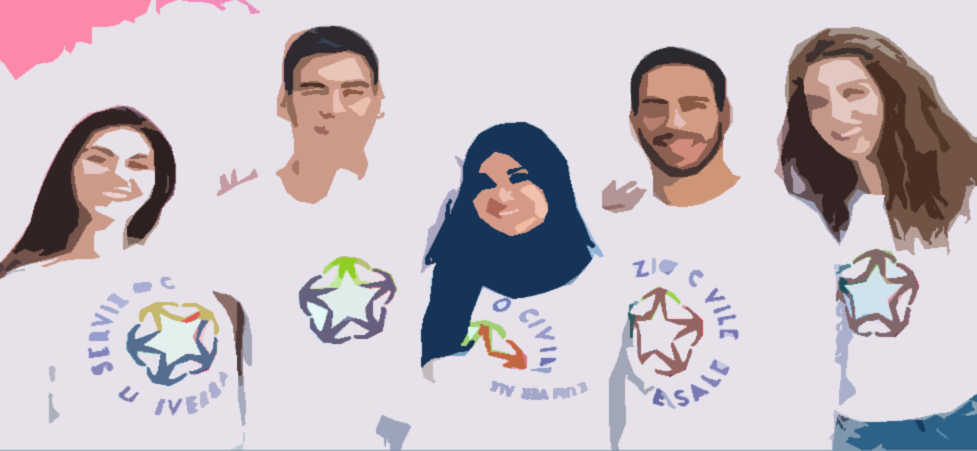 Possono partecipare alla selezione i giovani che, alla data della presentazione della domanda, abbiano compiuto il diciottesimo e non superato il ventottesimo anno di età I PROGETTI DI ROMA TREBiblioteche aperte a Roma Tre – codice progetto: PMXSU0040021010048NMTX (20 posti)La Cultura delle Pari Opportunità - codice progetto:PMXSU0040021010048NMTX (4 posti)Obiettivo Informatica- codice progetto: PMXSU0040021010048NMTX (4 posti)Roma Tre educa allo Sport- codice progetto: PMXSU0040021010048NMTX (4 posti)Roma Tre Inclusiva- codice progetto: PMXSU0040021010048NMTX (6 posti)I progetti hanno durata di 12 mesi, con un orario di servizio pari a 25 ore settimanali. Gli operatori volontari selezionati sottoscrivono con il Dipartimento per le Politiche giovanili e il Servizio Civile Universale un contratto che fissa, tra l’altro, l’importo dell’assegno mensile per lo svolgimento del servizio in € 444,30.INFORMAZIONISiti: https://www.politichegiovanili.gov.it/https://www.uniroma3.it/servizi/servizi-agli-studenti/servizio-civile-volontario-a-roma-tre/E-mail: serviziocivile@uniroma3.it PEC:servizio.civile@ateneo.uniroma3.it Telefoni: 06.5733.2878 -06.5733.5385